RESUMENIRANJAN MEHER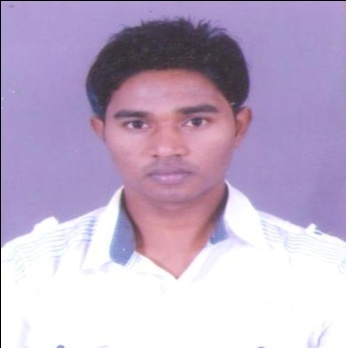 C/o. Late Balaram Meher                                                At-Nadipara, Po-BargarhDist-Bargarh - 768028OdishaMobile –91-7873192443,6370644235E-MAIL : meherniranjan92@gmail.com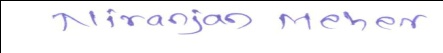 CAREER OBJECTIVES : To be a part of reputed organization, where myself motivated attitude can trigger symbiotic growth and contribute to the all round development of the parties involved.EDUCATIONAL QUALIFICATIONS: Professional Qualification: Matriculation – Under Board of Secondary Education, Odisha, in the year passing 2007.Higher Secondary (+2 Commerce) – Under Council of Higher Secondary Education, Odisha in the year passing 2009.Graduate – Bachelor of Commerce under sambalpur university, odisha in the year of passing 2013 Diploma of Computer Administration under I-Tech Institute Tally ERP 9 Under Odisha Sakhyatra Mission SambalpurEXPERIENCE: I have worked as a Data Entry Operator in Preet Tractor, Bargarh for 6 months.I have worked as an Assistant Accountant in Niki Resorts Pvt Ltd Sambalpur for 2.5 years.I have worked as an Accountant in Jindal Food Product for 2 yearsNow I am working as an Accountant in Balgopal Food Product since October 2020.Fully expertise Tally ERP 9                             KEY STRENGTH: Taking each and every work as a challengeEasily adjustable in every situationWillingness to learnConvincing power.HOBBIES & SPECIAL INTEREST: Reading Books. Making friends Playing CricketPERSONAL DETAILS : 	Name 			:	Niranjan Meher	Father’s Name		:	Late Balaram Meher	Date of Birth		:	02nd July, 1992	Gender			:	Male	Marital Status		:	Married	Nationality		:	Indian	Religion			:	Hindu	Languages Known	:	English, Hindi & Odia	Hobbies			:      Reading Books and Magazines 	Permanent Address:     At-Nadipara, Po/PS-Bargarh					      Dist-Bargarh (Odisha) DECLARATION:I hereby declare that all the statements made above are true to the best of my knowledge and belief.DATE: 27.10.23PLACE: BARGARH	                                     NIRANJAN MEHER					           